Dec. 12. Advent harmadik vasárnapja 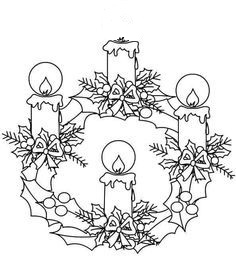 Házasoknak:   "Azt gondolom, hogy a mai világ fejtetőre van állítva, és sok a szenvedés azért, mert oly kevés a szeretet az otthonokban és a családi életben. Nincs időnk a gyermekeinkre, nincs időnk egymásra, nincs időnk élvezni egymás jelenlétét.""A szeretet az otthonainkban kezdődik; a szeretet az otthonokban lakik és ezért van a sok szenvedés és szerencsétlenség a világban... Úgy tűnik, manapság mindenki szörnyű sietségben van, türelmetlenül a minél nagyobb siker, fejlődés, gazdagság és más hasonlók elérésében, a gyermekeknek pedig szüleik idejéből oly kevés jut. A szülőknek nincs idejük egymásra és így a családokban kezdődik a világ békéjének felbomlása.""Szükségünk van megtalálni Istent, de Őt nem találhatjuk meg a zajban és nyugtalanságban. Isten a csend barátja. Nézzétek a természetet, ahogy a fák, a virágok, a fű csendben növekszik; nézzétek a csillagokat, a Holdat és a Napot, ahogy csendben haladnak... Szükségünk van a csendre, hogy megérinthessük a lelkeket."Kalkuttai Szent Teréz gondolataiFelnőtteknek, fiataloknak:Urunk, Jézus Krisztus, teremts bennünk csendet, hogy az adventi időben rád, a te szavadra, útmutatásodra, szeretetedre figyelhessünk. Teremts bennünk csendet, hogy lelkünk mélyén meghalljuk bűnbánatra hívó szavadat!Teremts bennünk csendet, hogy meghalljuk az adventi örömhírt: emberkéntfogsz megszületni. Teremts bennünk csendet! A hit ajándékát elfogadó csendet. A te titkaidat elfogadó csendet. A te szeretetedet elfogadó csendet. A megváltó érkezését váró csendet. A lélek mélyén megszülető öröm csendjét. Hiszek, Uram, erősítsd bennünk a hitet! Amen.Gyerekeknek: Ének: Adventi hírnök: friss fenyőág,
Lobog az első gyertyaláng!
Karácsonyt várva lázban a föld,
Isteni gyermeket köszönt.
Ujjong a szívünk, dalra gyúl,
Nincs már messze az Úr!Adventi hírnök, friss fenyőág,Lobog már két kis gyertyaláng!Ha zörget Jézus, jól figyelj ám,Betér a szívünk ajtaján!Ujjong a szívünk, dalra gyúl,Nincs már messze az Úr!Adventi hírnök, friss fenyőág,Lobog már három gyertyaláng!Múlnak az évek, életünk száll,De utunk végén Jézus vár!Ujjong a szívünk, dalra gyúl,Nincs már messze az Úr!
Ima:Köszönöm, mi jót ma adtál,Hogy eddig is megtartottál,Tarts meg Uram, ezután is,Tartsd meg apám és anyámat is,Nagyszülőket, testvéreket,S mind, akiket én szeretek, Ámen.Mese: Cinege MikiTegnap egy kékfejű cinege szállt az ablakomra.- Csin-csitt! Csin-csitt! - szólt be kedvesen. - Cinege Miki vagyok, és azért jöttem, hogy meséljek valamit. Meghallgatod-e?- Hogyne hallgatnám, cinegemadár! Be is eresztelek, napraforgómaggal meg is kínállak.- Jó, de akkor előbb küldd ki a cicát, mert attól nagyon félek. Tavaly télen borzasztó kalandom volt egy cirmossal. Széttépett volna, ha nincs ott Sanyika!...Így tudtam meg Cinege Mikitől, hogy van valahol egy szöszke fej, nagyon jószívű kisfiú: Sanyika. Ez a kisfiú annyira szereti a madarakat, hogy télen tökmagot fűz fonálra, fél diócskákat kötöz zsinegre, és kiakasztja nékik a faágra. Így a torkos verebek nem férnek hozzá, de a hasznos cinegék, mint megannyi ügyes, szárnyas tornász, hintázva is megeszegetik az eleséget.Sanyika gondoskodása nélkül nagyon sanyarú sorsuk lett volna. A hó minden nekik való élelmet elborított. Sokan majdnem éhen pusztultak, a dermedt kis Cinege Mikit pedig macska körme szaggatja szét, ha Sanyika idejében meg nem menti.Később, amikor már tavaszi napsugár bontogatta a bimbókat, és a madarak fészekrakásra gondoltak az erdőben, Cinege Mikinek eszébe jutott, hogy most is meglátogatja Sanyikát. Felkerekedett hát, és vidáman röppent az ablakára. Huncutkodva kocogtatta meg az üveget, de a házból csak  a doktor bácsit látta kijönni!- Jaj! - dobbant meg a szíve. - Itt valami baj történhetett!- No, azért nem kell megijedni! - mondta a doktor bácsi Sanyika édesanyjának. - Most már meggyógyul a kisfiú. Hanem a nyáron nagyon sok piros almát kell ennie, hogy megerősödjék!Milyen szerencse, hogy éppen almafa áll a kertjükben! Cinege Miki elégedetten látta, hogy már nem kopárak az almafa ágai. Duzzadó rügyecskéket ringatott rajtuk a tavaszi szél. Az iménti ijedség után rá is szállt a fára tollászkodni, s hát, uramfia, egyszer csak mit hallott!?Halk mozgolódás támadt a bomladozó levelek között. Ezernyi zöld hernyó kezdett nyüzsögni az ágak hajlásaiban, és egy repedésből kikukucskált a csúf, kövér vezérhernyó.- Támadás! - sziszegte. - Megkopasztjuk az almafát!- Megkopasztjuk! - adták tovább egymásnak az alattomosan neszező hangocskák.Cinege Miki azt hitte, káprázik a szeme, cseng a füle.- Jaj - gondolta, még ha egy nap ezer kukac fér is a begyembe, akkor sem győzöm őket egyedül megenni. Márpedig Sanyika almafáját tönkretenni nem hagyom! Megfordult hát, és szélsebesen repült vissza az erdőbe, fellármázni az egész cinege-rokonságot. Csak el ne késsenek!...Az almafán már megindultak az öreg araszolók felmérni, hogy milyen hosszúak az ágak, és nyomukban gyűrűzni, hemzsegni kezdett a falánk hernyósereg. Sokan fonálon ereszkedtek alá a kiszemelt rügyecskékre, s nem maradt tenyérnyi hely, amit el ne leptek volna. Szegény almafa tehetetlenül sóhajtott.A vezérhernyó hátán úgy meredeztek a szőrpamacsok, mint megannyi harci bokréta.- Rágni! - vezényelte, azután eleresztette magát, és rápottyant a legdúsabb ágra. Csámcsogva akarta bekapni az első rügyfalatot, amikor hirtelen éles kis madárcsőr koppant a hátán. A következő pillanatban egész felhőnyi cinege csapott le az almafára. Kékcinegék, barátcinegék, kedves kis búbosok, mind eljöttek!Lett is haddelhadd! A vezérhernyó bevándorolt Cinege Miki begyébe. A szemfüles madarak minden hernyót nyakon csíptek. Még a fakéreg alá is benéztek, hogy hírmondó se maradjon belőlük. Bújt az ellenség, ahogy csak tudott! Összezsugorodtak, zöld rügynek, összesodródott falevélnek álcázták magukat, de a cinegék elől így sem menekülhettek meg. Néhány óra alatt megtisztították az almafát a veszedelmes kártevőktől.Így hálálták meg Sanyika jóságát, aki a nehéz, téli időben sem feledkezett meg róluk.Termett is a nyáron annyi piros alma azon a fán, hogy még nektek is jutott volna belőle egy kosárral!..."(Fésűs Éva)Dec. 13. hétfő Szent Lúcia (Luca) napjaHázasoknak: Igen rövid parancsot kaptál:Szeress, és tégy, amit akarsz.Ha hallgatsz, szeretetből hallgass;ha kiáltasz, szeretetből kiálts;ha korholsz, szeretetből korholj;ha kímélsz valakit, szeretetből kíméld;a szeretet gyökere legyen meg benned,s ebből a gyökérből csak jó fakad. (Szent Ágoston)Felnőtteknek, fiataloknak:  Légy független, gondolkodó létező. Ne csak nézz, láss is.Ne higgy el mindent, amit mondanak, inkább járj utána.Szeresd felebarátodat, mint tenmagadat!Ne légy haragvó, bosszúálló,bocsáss meg mindenkinek, éskérj bocsánatot, ha hibát követtél el.Kutasd és találd meg boldogságod ebben az életben.Légy önzetlen.Tiszteld az ősi tudást, a bölcseket, találd meg saját gyökereidet, mert csak ígyélhetsz teljes életet. Ne fordíts hátat senkinek. Élj tisztán és igazul.Lásd meg, találd meg az Egy-séget mindenben és mindenkiben.Teremts rendet önmagadban, ezzel a környezetedben és így a világban.Szeresd és tiszteld önmagadban, embertársaidban és minden létezőben aHalhatatlan Isteni Szellemiséget és Lelkiséget.Hintsd az Isteni Szeretetet, Te magad legyél a Fény, amely beragyogja az Életet.Az élet Élet. Éljed.Kalkuttai Szent Teréz: ÉletGyerekeknek:  Ének: Harmatozzatok! Égi magasok,Téged vár epedve a halandók lelke,Jöjj el, édes Üdvözítőnk!Mert az emberek csak tévelyegnek,ha te égi fényed nem vezérli őket:Jöjj el, édes Üdvözítőnk!Ima: Kezed közé leteszemelmúlt napom Istenem,Minden munkám örömöm,a mai napot köszönöm.Ígérem még jobb leszek,őrizd Uram gyermekedet. Ámen.Mese: KönnytündérPankát elkényeztették a szülei. Mindent megkapott, amit csak kért. Hangos zokogással, hatalmas krokodilkönnyeket hullatva jelezte, ha akart valamit. Észrevette ugyanis, hogy a szülei nem bírják hallgatni a sírását, inkább gyorsan teljesítették minden kívánságát.    Mindig vitt magával az óvodába játékokat, mert dicsekedni akart, mutogatni, hogy neki mennyi mindene van. Ebből persze veszekedés, sírás-rívás lett, hiszen a gyerekek szerettek volna játszani a szép játékokkal, de ő nem engedte. Nem csoda, hogy senki nem akart vele barátkozni.    Egy nap, nem sokkal karácsony előtt új kislány érkezett az oviba, Marika. Nem öltöztették divatosan, és az is látszott a ruháin, hogy nem újak. A gyerekek nem vették be a játékaikba, így magányosan üldögélt az udvar egyik sarkában. Panka arrafelé sétált a legújabb síró-alvós pólyás babájával.  Az új kislány ámulva nézte.- Ilyen szép babát még sosem láttam.- Pisilni is tud – mondta Panka. – Neked nincs ilyen?- Nekem egyáltalán nincsen babám.- Miért nem hisztizel egy kicsit? Én azt szoktam, és akkor mindent megvesznek a szüleim.- Hiába is hisztiznék. Anyukám egyedül nevel minket. Nincs pénze babára.- Apukád hol van?- Meghalt.Panka megdöbbent. Eddig sosem jutott eszébe, hogy az emberek, főleg az ő szülei meghalhatnak. Gyorsan Marika kezébe adta a babát. – Játszhatsz vele! Ettől fogva a két kislány elválaszthatatlan volt egymástól, amíg csak haza nem mentek az oviból. Marika sokat mesélt arról, hogy milyen nehezen élnek, és milyen ritka, ünnepi alkalom az, amikor csokoládét ehetnek.    Panka nem szólt otthon semmit az új barátjáról, de szüleinek feltűnt, hogy szokatlanul csöndes. Anyukája azt hitte, beteg, és gyorsan megmérte a lázát. Apukája aggódva kérdezgette, mit szeretne kapni, hogy jobb kedve legyen. A szülők valósággal kétségbeestek, amikor Panka azt válaszolta, hogy nem kér semmit, ráadásul szó nélkül ment fürödni, és nem válogatott a vacsoránál, hanem mindent megevett, ami a tányérján volt. Valami nagy baj lehet ezzel a gyerekkel, tanakodtak a szülők, amikor Panka már lefeküdt.    Nem tudták, hogy kislányuk gondolatai messze járnak; egy szegényes lakásban, ahol három gyerek és egy anyuka ülnek az asztal körül, és legtöbbször zsíros kenyeret esznek.  Szíve összeszorult a sajnálattól, szeméből könnyek buggyantak elő.- Kívánj valamit! – mondta egy csilingelő hang.- Ki beszél? Van itt valaki? – kérdezte Panka ijedten, és fejére húzta a takarót.- Én vagyok, a Könnytündér! Bújj csak elő, ne félj, nem harapok!A kislány kikukucskált, és csodálkozva látta meg az aprócska, üvegszerűen átlátszó, ragyogó kis lényt, aki ide-oda röpködött, majd leszállt a paplanra.- Sosem hallottam még rólad! Hogy kerülsz ide? – kérdezte Panka a szárnyát billegető tündértől.- Nem csodálkoznál, ha tudnád, hogy én a könnyekből születek. Sírtál, és itt vagyok.- Én majdnem minden nap sírok, mégsem láttalak még soha.- Te sírásnak nevezed azt a hisztis ordibálást? Most először sírtál igazi könnyeket.- Máskor is könnyeztem. Az miért nem volt igazi?- Mert önzésből tetted, és a szíved hideg maradt közben. Most azonban nem magad miatt sírtál, ezért tudtak feltörni az igazi könnyek, és nekem muszáj volt megszületni.- Nahát! Örülök, hogy sírtam, legalább megláthattalak!- Most kívánhatsz egyet! – mondta a tündér. – Jól gondold meg, mi legyen az!- Szeretném, ha Marika boldogabb lenne!- Legyen, ahogy akarod! – A tündér felröppent. – Mennem kell, lejárt az időm.- Találkozunk még?- Persze! Ahányszor csak igazi könnyeket sírsz, én itt leszek.Könnytündér eltűnt, Panka pedig mély álomba merült.    Az ünnepek utáni első napon Marika ragyogó arccal érkezett az óvodába. Elmesélte, hogy karácsony este valakitől nagy csomagot kaptak. Becsengettek hozzájuk, és csak úgy ott hagyták az ajtójuk előtt. Volt abban minden; szép ruhák, mindenféle ennivaló, csokoládé, és sok-sok játék.- Képzeld csak – lelkendezett Marika –, még egy ugyanolyan baba is volt benne, mint a tiéd! Most majd együtt dajkálhatjuk a pólyásainkat.- Az enyém már nincs meg – mosolygott Panka rejtélyesen. – Elvitte a Könnytündér.J. Simon Aranka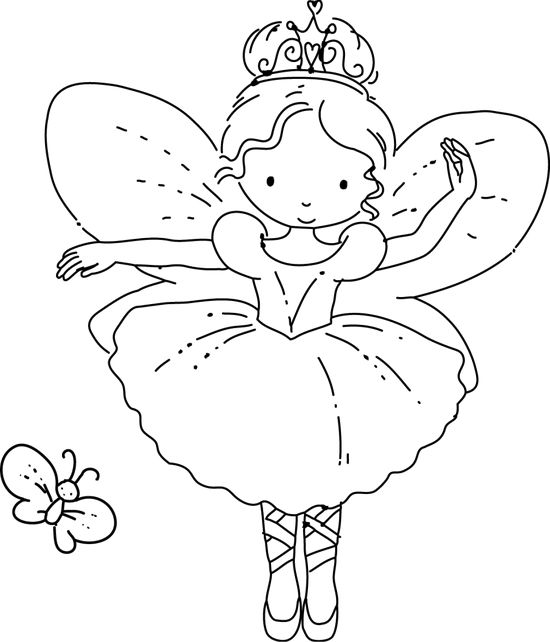 Dec. 14. keddHázasoknak:    Házaspárok Hiszekegye (részlet)Isten azt akarja, hogy egymással és vele egységben éljünk. Ennek nyomait kerestük saját életünkben. Életünk eleven részévé lesz Isten, ha valódi egységre törekszünk kapcsolatunkban. Végül tudjuk meg azt is, hogy Isten jóváhagyja a házasságot, velünk mosolyog.Hisszük, hogy Isten nem teremtett és nem teremt selejtet. Mindannyiunkat jónak teremtett, saját képére és hasonlatosságára. Férfiakat és nőket egyaránt.Hisszük, hogy nem szerethetjük, amit nem ismerünk. Különösen nem önmagunkat. És mivel az fejezi ki lényünket leginkább, amit érzünk, fel kell fedeznünk, meg kell ismernünk érzéseinket, hogy megismerhessük önmagunkat és másokat.Hisszük, hogy az érzelmek önmagukban se nem jók, se nem rosszak erkölcsileg. Csak egyszerűen vannak. Csak az lehet erkölcsi kérdéssé, amit érzelmeinkkel teszünk. Hisszük, hogy a házasság és család a társadalom alapvető intézménye, nélkülözhetetlen építőköve, még ha válságban is van a modern társadalomban. Hisszük, hogy minden személy egyedi. Így két egyedi személy kapcsolata is csak egyedi lehet. Ezért mindenestül nem rányíthatják egyetemes törvények és nincs olyan házassági szakértő, aki mindent meg tud mondani, milyen legyen kettőnk kapcsolata. Kettőnk feladata, hogy felfedezzük, növeljük és megéljük egyedi kapcsolatunkat.  Hisszük, hogy minden házaspárnak szüksége van más házaspárok segítségére a fennmaradáshoz. AmenFelnőtteknek, fiataloknak:   AZ ÉLET SZÉP DOLGAI                                                         Szerelmesnek lenni.Annyira nevetni, hogy megfájduljon az álkapcsod.Egy meleg zuhany.A szupermarket pénztárainál senki nem áll sorban.Levelet kapni.Autóval kirándulást tenni egy szép vidéken.Pont akkor bekapcsolni a rádiót, amikor a kedvenc számodat adják.Nyújtózkodva az ágyban maradni és hallgatni a zuhogó esőt odakint.A napra kiterített meleg törölközők illata.Egy üzletben fél áron megtalálni azt a pulóvert, amit már régóta kerestél.Egy telefonbeszélgetés valakivel, aki nagyon távol van tőled.Egy kellemes beszélgetés.A strand.Találni egy ötezrest a tavaly télről elővett kabátod zsebében.Nevetni saját magadon.Éjszakai telefonbeszélgetések, melyek órákig tartanak.Nevetni minden ok nélkül.Valaki, aki azt mondja nagyon szép vagy.A barátok.Véletlenül meghallani, hogy valaki valami kedveset mond rólad.Felébredni az éjszaka közepén, és rájönni, hogy van még néhány órád alvásra.Valaki, aki játszik a hajaddal.Egy szép álom.Egy forró csoki.Az autós utazások barátokkal.Felülni egy hintára.Megnyerni egy igazán szabályos versenyt.Olyasvalaki karjaiban lenni, akit igazán kedvelsz.Találkozni az utcán egy régi baráttal, és rájönni, hogy bizonyos dolgok (jók vagy rosszak) soha nem változnak.Nézni a hajnalt.Felkelni az ágyból reggel, és köszönetet mondani Istennek ezért.Gyerekeknek: Ének:Ég a gyertya ég,el ne aludjék,szíveinkből a szeretetki ne aludjék.Esti ima:Kis kezemet összetéve szépenHozzád szólok, Jóisten az égben.Imádkozom bölcsek bölcse, Hozzád,hallgasd meg jó gyermeked fohászát.Este van már, kiságyamba térek,Tőled csendes nyugodalmat kérek.Jó éjszakát apámnak, anyámnak,jó éjszakát az egész világnak. Amen.Mese:    A szélfiúcskaAz öreg téli szél még egyszer maga köré gyűjtötte fütyörésző fiacskáit, mielőtt nekiengedte volna őket a világnak. Zúgtak-búgtak, pörögtek, forogtak a vad kis szelek, alig bírtak magukkal, és az öreg elégedetten gyönyörködött bennük.- Derék vihar lesz valamennyiből! Nyugodtan rájuk bízhatom a világot.Örömében nagyot fújt, de boldog sóhajtása hirtelen megakadt a legkisebbik szélfiúcskán, aki vékonykán és szelíden lengedezett a sor végén. Még az ősszel született,  hulló bükkfalevelek sóhajából, és olyan gyengécske volt, hogy rendesen fütyülni sem tudott, csak halkan dudorászni.- Hej, te gyerek, te gyerek! – nyögött fel egyszerre bánatosan az öreg szél, és leheletétől csupa zúzmara lett minden faág. – Mi lesz belőled? Hiszen annyi erőd sincsen, hogy egy hópihét megtáncoltass!- Ne búsulj, öreg szélapám – suttogta a szélfiúcska -, majd csak találok magamnak valami foglalkozást.- Hihihiii! Hahahaaaa! – viháncoltak a haszontalan testvérek. – Legfeljebb ingecskéket szárogathatsz a kertek alatt! De még abba is belefáradsz, te kis fuvallat!- Nem lábujjhegyen kell osonni, fiacskám – oktatta az öreg téli szél. – Nézd a bátyáidat, milyen bátran száguldanak! Tanulj tőlük, hogy megerősödj!Azok bizony nem is vártak tovább. Nekiiramodtak a meznek, sivítva kergetőztek, azután beszöktek a városba, utcahosszat hancúrozni, s megmutatni, hogy milyen legények! Jól megrázták az ajtókat, ablakokat és beledudáltak a kéménylyukakba.Mindegyik vitte valamire. Az egyikből felleghajtó lett, a másikból hófúvó, a harmadikból kalapkergető, a negyedikből híres forgószél – csak a kicsi szélfiú táncolt ide-oda búsan és tanácstalanul, mert még egy kislány arcát sem tudta pirosra csípni. Szégyenében elbújt az alvó erdőszélen. Hol itt, hol ott motoszkált a kopasz gallyak között, míg egyszer csak véletlenül beleborzolt egy alvó madár színes tollába. A madár felriadt.- Ej, de megcsiklandoztál, te huncut! Hanem azt meg kell hagyni, hogy finom ujjú szélgyerek vagy, nem olyan goromba, mint a Süvöltő meg Orkán, akik elkeserítik az életünket.- Ó – lehelte a kicsi szél -, te vagy az első, aki ilyen kedveset mondasz nekem. Pedig a nagy szelek családjában én senki sem vagyok. Még rendes foglalkozásom sincsen.Ezen aztán a madárka csettegve-csattogva nevetni kezdett:- Foglalkozás? Minek az egy szélnek?- Mi sem hiába járjuk a világot – magyarázta a szélfiú. – Esőket hordunk, földeket szárítunk, megfésüljük az erdőket.  Akad munka bőven. Csak én nem értek semmihez.Életében először akkorát sóhajtott, hogy a bükkfaágon lógó, ezüstös jégcsapok csengve-bongva megzendültek tőle. Mintha ezüstcimbalom szólalt volna meg az erdő álomszerű csendjében.- Mi volt az? – kiáltott egy harkály.- Mi? … Mi? … Mi? … – kérdezték sorban a cinegék.- Muzsika? – ujjongott fel a színes tollú madár. – Hiszen ez a szélfiú muzsikálni tud!- Ugyan, dehogy! – szabadkozott ijedtében a kicsi szél, de a madarak körülvették.- Próbáld meg még egyszer! No! Próbáld csak meg, és muzsikálj nekünk! A faágon csillogott, villogott a jégcsapsor, és a szellő legfinomabb érintésére kristályhangon zenélni kezdett.A szélfiúcska borzongva, remegve próbálgatta az ezüstös erdei hangszert, azután egyre bátrabban futtatta rajta az ujjait, egyre ügyesebben ütögette őket. A fehérbe dermedt erdő ágai között csengeni-bongani kezdett a szépséges muzsika, mintha hótündérek ezüsthegedűn és fagymanócskák üvegsípokon játszottak volna.Attól kezdve vidám lett a didergő madarak élete. A cimbalmozó szélfiúcska egyre szebben muzsikált nekik. Alvó mókus, alvó medve nem is sejtette, mitől álmodik szépet, mert még az odú mélyére is bekúszott a kedves dallam.- Milyen könny lesz így kivárnunk Tavasz tündér jöttét! – csivitelte a színes tollú madár. Szélfiúcska felfigyelt:- Ki az a Tavasz tündér?- Ó, hát nem tudod? Csodálatos, jóságos hatalom, akinek egyetlen napfényes mosolyától újjáéled minden. Megmozdulnak az alvó csigák, kibomlanak a rügyek és édes lesz a virágok kelyhe. Alig várjuk, hogy vidám dalunkkal köszönthessük őt!- Én is köszönteni szeretném, ezüstmuzsikával! – ujjongott a kicsi szél, és attól kezdve még többet gyakorolt a jégcsapokon, kora reggeltől késő estig. Amikor pedig az erős vihartestvérek zúgva elrepültek a világ más tájaira, szép csendesen meglapult, és ott maradt az erdőn. Nem is akart már hófúvó lenni, mert így sokkal boldogabb volt.Egyszer aztán elérkezett a nagy nap! Ragyogó napfény árasztotta el a tájat, és a madarak hangos csiviteléssel hirdették:- Itt a tavasz! Jön a tavasz!A szélfiúcska boldog sietséggel futott az ezüstcimbalomhoz, hogy eljátsza rajta a legszebb dalt, amit megtanult. És akkor … ó, jaj! … képzeljétek, a sok fénylő  jégcsapnak nyomát sem lelte! Az első napsugártól mind leolvadtak a bükkfaágról.Az erdő madárdaltól zengett, a vizeken új fények cikáztak, csak a szélfiúcska érezte úgy, hogy mindjárt utolsót sóhajt keserűségében. Lám, mégis igaza lett a gúnyolódó viharszeleknek: nem való másra, mint védett kertek alján ingecskeszárogatásra.Sírdogálva rejtőzött el a borzongó bokrok közé, amikor hirtelen meleg hang szólította:- Hol vagy, szélfiúcska? Ne bújj el előlem! Mindent tudok rólad, elcsiripelték a madarak. No hiszen, erre még jobban elszégyellte magát a kicsi szél, és el akart illanni, de hipp-hopp! … innen is, onnan is kéklő ibolyák álltak az útjába:- Vidd el az illatunkat! … Vidd el a sóhajunkat! Körös-körül nevetett az egész világ, de nem csúfondárosan és gúnyosan, mint a téli szél rakoncátlan szélgyerekei, hanem kedvesen, biztatóan és boldogan. Legszebb volt mégis a Tavasz tündér mosolya.- Éppen ilyen dudorászó szellőcskét kerestem – mondta. – Légy az én hírnököm, szaladj mindenütt előttem, és súgd a fülébe mindenkinek, aki nem hiszi, hogy nemcsak a vihar erős, hanem az is, aki muzsikál, simogat, ringat…A kis szélfiú azóta is a tavasz hírnöke. Ő hozza el az első virágillatot a városokba. Ha találkoztok vele, biztosan megsimogatja a hajatokat.        (Fésűs Éva)Dec. 15. szerdaHázasoknak: Szeretet... Mi is a szeretet? Érzelem...? De valóban érzelem? Ennél több... A szeretet nem érzelem, hanem cselekvés. A szeretet mindig a másik emberért létezik. Nem azért szereti a másik embert, mert viszont-szeretetet vár. Örül a viszontszeretetnek, de nem azért szeret, hogy őt szeressék. A valódi szeretet nem vár a másik szeretetére, már akkor is szeret, amikor a másik ember még nem szeret, és azután is szeret, amikor a másik már nem szeret. Szeretni annyit jelent: adok, nem pedig kapok. Adom önmagamat, adom örömöm, bánatom, érdeklődésem, együttérzésem, barátságom, hálám, értelmem... A szeretet lényege a másik-centrikus gondolkodás és cselekvés. A szeretet törődő és felelősségteljes. Figyel a másik ember kimondott és kimondatlan igényeire. Szükséges hozzá a másik ember tisztelete. Akit szeretek, annak tisztában vagyok egyéniségével. Őt szeretem, nem egy illúziót, egy képet, és nem azt, akinek szerintem lennie kéne. Ehhez pedig ismernem kell őt. Szent Ágoston mondta, nem lehet valakit szeretni, akit nem ismerek, és nem lehet megismerni valakit, akit nem szeretek. A szeretet lényege, hogy nem függ semmitől. A szeretet elfogadás. A szeretet elfogadja a másikat, ahogy a másik van. Nem akarja megváltoztatni. Megváltoztatni csak önmagunkat lehet. Lehetetlen mások szeretete önmagunk szeretete nélkül. Szeretni azt jelenti, fény és melegség vagyunk a másik számára. Minél inkább szeretünk és odaajándékozzuk magunkat, annál értékesebb lesz életünk. Hermann HesseFelnőtteknek, fiataloknak:   A hitetlen názáretiek imájaIstenünk! Mit is gondoljunk erről a Jézusról, József és Mária fiáról? Figyelemreméltó ember, erővel és hatalommal prédikál a zsinagógában, sőt egyesek csodáiról beszélnek. Mit is higgyünk róla? Láttuk, ahogy itt futkározott mezítláb, ahogy a többi gyerekkel játszott, vagy segített az apja műhelyében. Ő lenne Isten Fia, akit mi elérhetetlennek képzelünk el? Ha elfogadnánk Jézust a te küldöttednek, teljesen feje tetejére állna az életünk. Szerintünk nem segíthetnek közelebb hozzád, Istenünk, sem apánk, sem anyánk, sem testvéreink, sem barátaink, csak papjaink. A te dolgaid olyan fenségesek, hogy egyszerű, közülünk való ember nem érthet ezekhez. Csak bizonyos kiválasztottak, akiknek semmi közük hétköznapi életünkhöz.Talán rosszul gondoljuk?Gyerekeknek: Ének: Az Ég a gyertya, ég dallamáraJézus kopogtat,gyertyát gyújtogat,ahol belép, itt is, ott isgyertyát gyújtanak.Szívem megnyitom,térj be, Jézusom!gyújtsd meg hitem kis gyertyáját,térj be, Jézusom!Itt a gyertya benn,itt a szívemben,Jézus egy kis gyertyát gyújtottitt, a szívemben.Kis gyertya-hitemvigyázva viszem,fúvó szellő el ne fújja,vigyázva viszem.Sötét a világ,ragyogj, kicsi láng,Jézus felé mutass utat,ragyogj, kicsi láng!Ima:Békességben hunyom le a szemem,kelts fel majd békében Istenem.Míg éjszakára lepihenek,óvd akiket legjobban szeretek.Vezess engem szent utadon,tegyél jobbá minden napon.Amen.Mese: Különleges ajándékPancsinelló kilépett pici házikójából, felnézett a felkelő nap által beragyogott égre, hallgatta a madarak dalát, és jókedvűen fütyörészett. „Gyönyörű napunk van, Éli!” – kiáltott fel készítőjének. Éli feltekintett és integetett neki. Az ő háza a legmagasabb dombon állt, de elég közel ahhoz, hogy láthassa és hallhassa a famanókat, akiket készített. „Vedd úgy, hogy ez egy ajándék!” – szólt vissza Pancsinellónak, majd bement a műhelyébe.Amikor Pancsinelló kinyitotta a postaládáját, egy piros csomagot talált benne. „Hűha, ez meg micsoda? Csak nem ajándékot kaptam?” Gyorsan kicsomagolta. „Egy kalapács! Nagyon szeretem a kalapácsokat! De vajon ki adhatta?” Kinézett az utcára, jobbra is, balra is, de senkit sem látott. Nem messze, egy másik házikóban Lúcia, Pancsinelló barátja is ugyanezt kérdezte magában: „Ki adta nekem ezt a gyönyörű ajándékot?” Közben levette a bejárati ajtó mellett talált doboz tetejét. „Egy ecset, meg egy festékkészlet! De vajon ki tudhatta, hogy én úgy szeretek festeni?!”Fafejű és Forgács Lúcia szomszédságában éltek. Ők meg az ágyuk szélén találtak ajándékokat. „De szuper! Köszi, Fafejű!” – lelkendezett Forgács. „Nem tőlem van” – mondta Fafejű, majd megkérdezte: „Ezt te adtad nekem?” Közben magasra emelt egy sárga masnis zöld dobozt. „Én ugyan nem. De bontsuk már ki őket!” „Varrókészlet!” – kiáltotta Fafejű, és egyik kezével egy tűt, másikkal pedig egy spulni cérnát emelt magasra. „Úgy szeretek varrni!” Forgács is nagyon izgatott volt: „Egy gitár! De jó, hogy tudok gitározni! Szerinted ki adta nekünk az ajándékokat?” „És vajon miért adta?” – firtatta tovább Fafejű. De nem csak Forgács és Fafejű volt kíváncsi.Henrik, a pék, büszkén szólt oda feleségének: „Nézd csak, egy új fakanál!” A virágkötő Viola egy gyönyörű vázát talált a küszöbön. Még a polgármesterék is kaptak ajándékot! „Nézd már, egy vödör kisseprűvel!” – mondta ragyogó ábrázattal a polgármester. „Nagyon szeretek tisztogatni. Mert amikor még kicsi voltam…” „Na, én meg nem” – szakította félbe a felesége. „Ki nem állhatok takarítani. Úgyhogy ez az ajándék biztosan neked szól!” „Ez viszont neked!” – szólt a férj, miközben valamit kiemelt a doboz mélyéről. „Egy könyv! – Történetek kismanóknak. Még ilyet! Kitől lehet?” – csodálkozott az asszonyság. „Fogalmam sincs” – mondta a polgármester, és közben az ablakhoz ment. Kinézett kétszintes házuk emeleti szobájából. „De látok odalent néhány kis famanót, akinek jól jönne most egy mese.”Egy nagyon fáradt famanó-család volt odalent. Az apuka és az anyuka egy kocsinak támaszkodott. A három vacogó, szomorú kicsi pedig a kocsi hátuljában bújt meg. Mire a polgármester és a felesége leért hozzájuk, néhány famanó már körülvette őket. Ugyanis Pancs, Lúcia, Forgács és Fafejű behozta az ajándékát a faluba, azt remélve, hogy megtalálják az ajándékozót. De amikor meglátták a kocsit, lepakolták az ajándékokat, és már el is feledkeztek róluk. „Mi történt?” – kérdezte Lúcia a családfőtől. „Minden rosszul sült el” – válaszolt az apuka. „Az egyik kocsikerék eltört, miközben a hídon átjöttünk.”„Amikor a kerék eltört, a kocsi megdőlt – folytatta –, és az összes ruhánk a folyóba esett. Az esőben teljesen elázott az ennivalónk. Fáradtak és éhesek vagyunk, meg koszosak.” „Hová mentek?” „Élihez jöttünk, nagyon messziről” – mondta az anyuka. „De nem hiszem, hogy eljutunk hozzá. Túl fáradtak vagyunk, és nagyon éhesek…” Hangja elcsuklott, és fejét szomorúan hajtotta le. Néhány pillanatig senki nem szólt semmit. Senki nem tudta, mit is mondhatna. Aztán Pancsinellónak eszébe jutott valami.Barátai felé fordulva kijelentette: „Igazán segíthetnénk nekik Élihez jutni!” „Tényleg” – mondták egyetértéssel, és az összes famanó megrohamozta a törött kereket. Forgács és Fafejű próbálta levenni, de meg sem moccant. „Majd én!” – jelentette ki Henrik, a pék. Ám amikor Henrik megrántotta a kereket, az kettétört. „Látja, mit csinált? Inkább engedjen ide engem!” – mondta a polgármester megrovóan. De amikor felemelte, a kerék apró darabjaira hullott.Ez így nem lesz jó, gondolta Pancsinelló. De nem tudta, mit tehetne. „Nagyon fázunk, és éhesek vagyunk” – sóhajtozott az anyuka. „Hát nekem vannak ruháim!” – mondta Henrik, és már futott is haza.„Én meg tudok főzni!” – kiáltotta a polgármesterné, mire a férje nagyot nézett. Az asszony elindult hazafelé, de még visszaszólt: „Igen, valaha főztem. Egyszer. Jó régen. Legalábbis segítettem valakinek a főzésben. De azért megpróbálhatom…” De nem tudott ám főzni. Megégett kenyérrel és hideg levessel tért vissza. Henrik meg hozott ugyan ruhákat, de nem lettek jók senkire a családban. Az ő alacsony, tömzsi testére voltak szabva. Ez így nem lesz jó, gondolta Pancsinelló újból. De nem tudta, mit tehetne. Senki sem tudta. A család még mindig vacogott, és hangosan korgott a gyomruk.Ráadásul a famanók elkezdtek vitatkozni egymással. „Ehetetlen a főztöd!” – mondta Forgács a polgármester feleségének. „A te kereked meg nem működik!” – vágott vissza az asszony. Amikor Lúcia ezen kuncogni kezdett, Forgács leszidta: „Te meg még segíteni se próbáltál!” „Mert nem tudom, mit tehetnék.” „Mi sem tudjuk. Pont ez a baj” – mondta Pancsinelló, majd lehuppant egy dobozra, és a térdére könyökölve gondolkodni kezdett: „Valami nem stimmel.” Néma csend lett. „Persze, hogy nem” – mondta Lúcia egyetértően. „De mit tegyünk?” Hirtelen felcsillant Pancs szeme. Reményteljes hangon szólalt meg: „Tudom már! Menjünk, kérdezzük meg Élit!”Ez az ötlet mindenkinek tetszett. Így aztán elindultak, fel a dombra, Éli műhelyéhez. Pancsinelló kopogott a nagy faajtón. Éli kinyitotta. Rajta volt a köténye. Széles mosollyal fogadta kis látogatóit. „Szervusztok, barátaim!” – mondta, és közben leült a ház előtti kis padra. „Mit segíthetek nektek?” Beszámoltak neki az utazó családról. Mikor szóba került, hogy eltört az egyik kocsikerék, Éli bólogatva mondta: „Tudom.” Amikor elmesélték készítőjüknek, hogy a víz elvitte a család ruháit, és odalett az ennivalójuk is, megint csak bólogatott: „Tudom.” „Hozzád tartanak!” – tette még hozzá Lúcia. „Tudom” – mondta Éli mosolyogva. „Tudod?!?” – kérdezett vissza Lúcia. „Tudtál a kerékről, az ennivalókról meg a ruhákról?” „Igen” „Tudtad, hogy jönnek hozzád?” Megint csak bólintott. Lúcia Pancsra nézett. Pancs meg a többiekre. Aztán mindenki Élire nézett, és egyszerre kérdezték: „Akkor miért nem segítettél rajtuk?” „Segítettem.”A famanók nem értették. „Segítettél?!? Mit segítettél?!?” „Odaküldtelek titeket.” „Minket?!” „Igen, titeket. Bevezettem őket a faluba, hogy segíteni tudjatok nekik.” Egy pillanatig néma csend volt. Majd Pancsinelló megszólalt: „Pont ez a baj, Éli. Szeretnénk segíteni, de nem tudjuk, hogyan. A kerék eltört, a család még mindig fázik, és az ennivaló azóta is ehetetlen.” Még a polgármesterné is egyetértően bólogatott. „Úgy tűnik nekem, hogy mindenki tenni szeretne valamit, de senki nem azt teszi, amit kellene” – mondta Éli. „Micsoda?!?” – kérdezte Forgács és Fafejű egyszerre. „Próbáljátok meg, hogy mindenki csinálja azt, amit a legjobban tud!” A famanók eltűnődtek. Mit is jelenthet ez?!?„Azt kell csinálnotok, amit a legjobban tudtok!” – ismételte meg. Majd megkérdezte: „Ugye vannak ajándékaitok?” Először senki nem szólt semmit. Majd Pancsinelló észbe kapott: „Igen, persze! Nekem van egy kalapácsom!” „Nekem meg egy gitárom!” – szólalt meg Forgács is. „Én meg cérnát és tűt kaptam valakitől!” – tette hozzá Fafejű. A famanók egyenként felsorolták, hogy ki mit kapott, és akkor Lúcia hirtelen rájött valamire. Rögtön meg is kérdezte a mestertől: „Tőled kaptuk azokat az ajándékokat, Éli?” Ő mosolyogva bólogatott, és így szólt: „Használjátok az ajándékokat, amit adtam nektek! Ne azzal próbáljatok segíteni, amitek nincs! Azt kell tennetek, amit a legjobban tudtok!” Hazafelé már sokkal jobban érezték magukat. Egyenesen oda mentek, ahol az ajándékok hevertek. Pancsinelló fogta a kalapácsát, és a kocsira nézve boldogan kiáltotta: „Ezzel meg tudom javítani a kereket!”Forgács fogta a tűt és cérnát, és bejelentette: „Itt az ideje, hogy nekilássak varrni.” Henrik, a pék, nekiállt főzni az új fakanállal. A polgármester letisztogatta a kocsit a kisseprűvel, Lúcia meg kifestette az új ecsettel. Amíg a család jóízűen megette a pék főztjét, Forgács is elkészült az új ruhákkal. Közben a polgármesterné felolvasott a gyerekeknek, Fafejű meg énekelt pár dalt a gitárjával. De nem sokáig hallgatták, mert olyan fáradtak voltak, hogy hamarosan elaludtak. A famanók megegyeztek, hogy másnap reggel megint találkozni fognak, és elkísérik Élihez az utazókat.Alighogy a nap felkelt, vidám famanók kis csoportja ment felfelé a domboldalon a csillogó-villogó kocsival. A madarak énekeltek, a famanók mosolyogtak. Éli örömmel fogadta a kis társaságot. „Úgy látom, jó munkát végeztetek!” – mondta. „Bizony ám, Éli!” – válaszolt Pancsinelló lelkesen. „Köszönjük az ajándékokat! Tudsz esetleg másról is, akinek szüksége van a segítségünkre?”Max Lucado	Fordította: Királyné Ficsor Lilla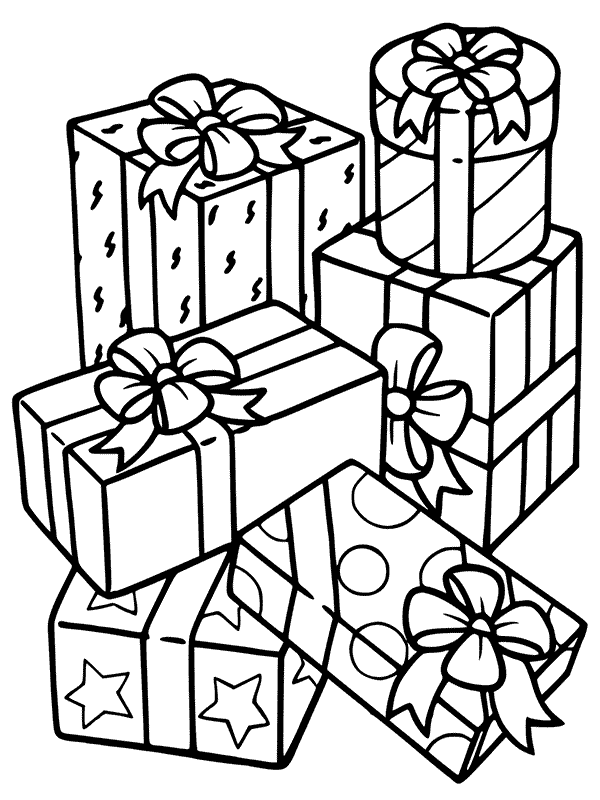 Dec. 16. csütörtök Házasoknak:    Az a házasság, ahol mindkét ember a saját országát szolgálja, végül véres csatában fog végződni. Ám, ha mindkét fél alárendeli magát Isten országának, ahol Krisztus uralkodik, ahol öröm és élet van, akkor a házasság lehetőséggé válik, hogy kilépjünk énünk országának szűk területéről, és elkezdjük élvezni Isten országának szépségeit és javait.A legnagyobb házassági problémánk saját magunk vagyunk. Mindig készek vagyunk támadni önmagunk védelmében, és állandóan kísért, hogy másokat hibáztassunk, míg magunkról elhisszük a legjobbat. Nem meglepő, hogy Isten a házasságot használja arra, hogy leleplezze az önigazultság bűnét. A házasság már akkor átformálódhat, ha az egyik ember belátja ezt a bűnt, és alázattal megvallja mindazt, amivel ártottak kapcsolatuknak.(Lynn Roush)Felnőtteknek, fiataloknak: Az emberek utaznak, hogy csodálkozzanak a hegyek magasságán, a tenger óriás hullámain, a folyók hosszú kanyarulatain, az óceánok mérhetetlen kiterjedésén, a csillagok mozgásán az égen, és csodálkozás nélkül mennek el önmaguk mellett. (Szent Ágoston)Gyerekeknek: Ének: 1. Ó, jöjj, ó, jöjj, Emmánuel,Csak téged áhít Izrael,És hozzád sóhajt untalan,Mert Isten híján hontalan.Refr: Meglásd, meglásd, ó, Izrael,Hogy eljövend Immánuel!2. Jöjj el, ó Jessze vesszeje,És állj a rossznak ellene!A mélyből, mely már eltemet,S  tűzből mentsd ki népedet!Refr.Ima: SzemeimreRászállott az álom,ÁlmaimértA jó Istent áldom. Ámen.Mese: A kis mókus fél diója Egyszer egy kis mókus talált egy féldiót. Az erdőszélen kistestvérével játszott éppen, de a testvérke semmit sem tudott az egészről. A fél dió ott pihent a fűben, és Mókus Péter, mihelyt észrevette, egy szót sem szólt, csak zsebre tette...Azt gondolta, hogy olyan icipici az a fél diócska, hogy ha még megosztja, alig marad egy falatnyi belőle.A testvérke úgyis elfutott előre, mert pillét kergetett, és vidáman kiáltozott neki:- Gyere már, Peti! Nézd csak, a szárnya milyen szép sárga! És mennyi áfonyalevél van itt!...Gyere no, adok valamit!Gombát is szedett. Mosolyogva hozta, hogy jó szívvel megossza. Mókus Péter mélyen a földre nézett, úgy nem szerette ezt az egészet! Csak nyelt, csak nyelt nagyot. Prémes kis zsebében szorongatta a diófalatot. Majd később, egy óvatlan pillanatban, ha a testvérke nem néz hátra, megeszegeti uzsonnára.A nap ragyogott, térdig virágban jártak, száz roskadó mogyoróbokrot láttak, de a mókus csak a diót vigyázta. Ha rágondolt, összefutott a nyála!...Megizzadt a bezárt mókustenyérke: a féldió égette, mint a láng! Sehol egy zugot nem talált, ahol nyugodtan bekaphatta volna, mert folyton ott ugrált a kistestvére. Ezért a drága kincset mélyebbre süllyesztette a zsebébe.Hát, amint mendegélnek, a fodros patakon ringott egy nyírfakéreg. Mókusnak pompás csónak! Testvérke hívta:- Gyere, szállj be, Péter! Ő meg csak duzzogott, állt zsebre dugott kézzel:- Most nem, majd holnap! – Hogyne, hogy elveszítse közben a féldiót, vagy beleejtse a vízbe! És valaki meglássa!Beljebb az erdőben, egy szép tisztáson, víg mókusok másztak egy farakásra. Tizenöt szemfüles gyerek!...A diót elővenni megint nem lehetett, mert biztosan kértek volna belőle.Hát fogta, bundácskájába szinte begombolta, és odaszorította a szívéhez. Oly drága volt kicsiny gerezdje, hisz' ő szerezte!...A többi mókus hintázott vidáman, leugráltak, az ágat eleresztve. A testvérkéje is köztük állt, csak Péter gubbasztott magában. Dacosan leste, mikor tudná a féldiót megenni!Kérdezték:- Mi bajod?-Ö...ö...ö...semmi, semmi! - felelte búsan, és elszorult a torka. A fél diócskát most is a legmélyebb zsebébe tolta. Majd később eszi meg, azért sem ad belőle senkinek!...Mire megnyúlt a sok-sok árnyék, elfáradtak a mókusok, és véget ért a játék. Megint odajött a testvérke. Orrocskáját szelíden a füléhez dugta, úgy súgta:- Anyuka vár! Ideje hazamenni az odúba!Kérte is, hogy vezesse, de Péter rámordult:- Csak siess te előre, szaporán, mert utolér az este! Őmaga hátul baktatott, zsebét kotorta, s kivette gyorsan a kis diófalatot. Félig kivájta már a mohó, kicsi körme, amikor fentről a bagoly belemordult a csöndbe:- Huhu! Siessetek, mert indulok vadászni, ha sötétség borul a hegyoldalra!Péter megint megállt a fél dióval, és visszadugta hamar rejtekébe, nehogy meglássa a testvére.Amikor hazaértek, a nagy fa alatt Péter körülnézett. A kistestvért a fára megint előre küldte, ő meg lopva leült a fűbe, hogy most! na most! s féltett fél diócskát megeszi végre!...Ó, úgy belesimult a tenyerébe, oly illatos volt, húsos és fehér! Nem adta volna oda semmiért!Jobb így, hogy még anyu sem látja, mert kettévágná menten. őket mindig egyformán szereti. De akkor mi marad neki!? Ilyen picit minek felezzen?- Így, nagyszer! Bekaplak, fél diócska!Fogta...ám ebben a percben, a szemközti bokorban valami rezzent! Talán a nyest maga! Az leskel itt, ha közeleg az éjszaka!A fél diócska nagyot koppant. Ki tudja, hová pottyant! S uccu neki!...Kúszott az irigy Mókus Péter, míg oda ért fel, hol nyitva várta már az odúajtó...A bokorból meg kinézett egy szajkó, szemtelenül, lármásan és vidáman:- Ej, éppen egy ilyen ízes, húsos, fehér kis fél dióra vágytam!Felkapta cserfes csőre, s boldogan tűnt el vele az erdőben!Odafent Péter nagy könnyeket törölt szét a tenyerével. Pedig mindenki mosolyogva várta, kedves, otthoni arcok. Anyu se látta, apu se látta a csúf kudarcot. És mikor bebújtak a mohaágyba a kedves kistestvérrel, az halkan odasúgta:- De soká jöttél, Péter, pedig van számodra egy meglepetésem!- Ugyan mi?- Ma a réten egy fél diót találtam. Tudtam, hogy szereted. Nézd, elhoztam neked!A jó kis testvér így beszélt, és képzeljétek! Odaadta a szép dió… másik felét.Szerencse, hogy a szentjánosbogár lámpása már régen kihunyt, mert Mókus Péter fülig elpirult, hogy lám, a másik, a kistestvér, aki alig ér neki a válláig, s akit ő becsapott, úgy szereti, hogy odaadná az egész falatot!Úgy szégyellte magát!...Nem kért, csak egy parányi harapást, és a fejét lehorgasztotta. Gyomrának a kevés is jólesett, kis szívét mégis egész éjjel nyomta a fél diócska!...(Fésűs Éva)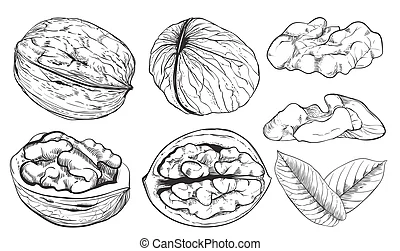 Dec. 17. péntek Házasoknak:    Feleségeknek1.Akkor is mosolyogj, ha férjed nagyon unalmas!2. Mindig mutass érdeklődést férjed munkája és tervei iránt!3. Soha ne hagyd felelet nélkül a házbeliek egyetlen kérdését sem!4. Szeretettel fogadd férjed és gyermekeid barátait!5. Elismeréssel nyilatkozz férjedről gyermekeitek előtt, soha ne bíráld őt mások füle halltára!6. Férjed ház körüli munkáját mindig értékeljed!7. Férjedet minél többször örvendeztesd meg apró figyelmességgel!8. Férjed rokonait olyan szeretettel fogadd, mint sajátjaidat!9. Szívesen főzd férjed kedvenc ételeit!10. Ne feledkezz meg a szomszédságban betegeskedő öregekről!11. Az apróbb nézeteltéréseket ne sokáig tartsd számon!12. Akármilyen fáradt vagy, ne panaszkodj kimerültségről!Férjeknek1.Akkor is maradj otthon, ha nagyon vonz a baráti kör!2. Érdeklődj gyermeke(i)d nevelkedéséről, kérdezd ki az iskolába járókat, ügyelj vallási életükre!3. Szívesen menj piacra és boltba feleségeddel, vagy helyette!4. Ne felejtkezz meg feleséged születés-, névnapjáról, házassági évfordulótokról!5. Ha jó az ebéd, dicsérd meg, ha sós, bölcsen hallgass!6. Feleséged munkáját értékeld és dicsérd meg!7. Ne csinálj tréfát sohasem feleséged rovására!8. Ne feledkezz meg a szegényebb rokonokról!9. A másoktól kapott segítséget, szolgálatot, figyelmességet mindig nyilvánosan köszönd meg, elsősorban feleségednek, de másoknak is, különösen anyósodnak, apósodnak!10. Lehetőség szerint uralkodj magadon!11. Gondoskodj feleséged pihenéséről!Felnőtteknek, fiataloknak:  A lélek olyan, mint a fejsze: nem szabad hagyni, hogy berozsdásodjon.Mindennap fend meg egy kicsit:1.    Tarts pihenőt és hallgass tíz perc zenét!2.    Amikor teheted, sétálj egy kicsit!3.    Öleld meg naponta azokat, akiket szeretsz. Okvetlen mondd is meg nekik!4.    Ünnepelj minden születésnapon és névnapon is!5.    Legyél udvarias a családoddal is!6.    Mosolyogj!7.    Imádkozzál!8.    Segíts másokon!9.    Érezd jól magad!10. Nézz az égre, és törekedj a magasba!Gyerekeknek:Ének:Kicsiny kis fényemmelVilágítani fogok!Kicsiny kis fényemmelVilágítani fogok!Kicsiny kis fényemmelVilágítani fogok!Áldom őt minden nap és mindenhol.El rejtsem-e fényemet? NEM!Világítani fogok! 3xÁldom őt minden nap és mindenhol.A sátán sem állíthat meg. NEM!Világítani fogok! 3xÁldom őt minden nap és mindenhol.Így teszek míg Jézus jön. IGEN!Világítani fogok! 3xÁldom őt minden nap és mindenhol.Ima: GondviselésedértTéged áldalak Uram,Reád bízom magam,Te őrizd nyugalmam!Az éjszakában isoltalmazzon kezed,S Téged dicsérjelekReggel, ha felkelek.Mese: Kié a virág?Malacka egyszer gyönyörű virágot talált az erdőben. Akkorát visított örömében, hogy a bükkfa oldalán dolgozó harkály félrenyelte a farontó kukacot.- Ejnye! - bosszankodott. - Miféle csendháborítás ez?- Én nem háborítok semmiféle csendet, csak kimondhatatlanul örvendezek az én szépséges virágomnak! - visongott tovább malacka. - Nézd meg, ha nem hiszed!A harkály odasandított.- Csakugyan gyönyörű. De mi a neve?- Természetesen Neszepisze virág - ugrándozott a vadmalac, ekkor azonban odatoppant a kényes őzike.- Tévedsz! Ilyen szép virágnak csak őzikefüzér lehet a neve!- Semmi közöd hozzá! - visított a kunkorifarkú. - Ez a virág az enyém, mert én találtam.- De azon a tisztáson nőtt, ahol én szoktam játszani!- Kár a szóért! - lépett közéjük fölényesen a rókakölyök. - Ez a virág a világszerte ismert rókatulipán, és át fogom ültetni a saját kertembe!- Ülteted ám az árvacsalánt! - huppant melléje a mókus. - Én láttam meg legelször, onnan a magasból.- Ugyan mikor?- Tegnap ilyenkor!- Hiszi a piszi! Akkor miért nem szóltál?- Mert a virág egyiktöké sem, hanem az enyém! - válaszolt a mókus helyett váratlanul a macika, és mindjárt szagolgatni kezdte az üde szirmokat. - Mézszagú! Világos, hogy nekem termett!Malacka segélyt kérőn tekintett fel a bükkfára.- Harkály bácsi, tégy köztünk igazságot!- Nem vagyok én bíró - berzenkedett a harkály -, és úgysem tudnék olyat mondani, hogy mindannyian elégedettek legyetek.- De hát akkor mi lesz?- Egyszer csak kiderül az igazság magától!- Csakhogy én addig nem várok! - kiáltott malacka, és mindjárt egy botocskát ragadott, hogy vonalat húzzon vele a földön a virág köré; bűvös kört, amibe senkinek sem szabad belépnie.Hanem a többiek azt hitték, hogy malacka verekedni akar a botocskával. A róka nagyot kanyarított lombos farkával, hogy kiüsse a kezéből, de ugyanakkor a kényes őzet is meglegyintette. Az őz visszarúgott, és eltalálta macika bal hátsó lábát. Macika sem volt rest, visszabokszolt a mancsával. Pillanatok alatt akkora hajcihő támadt, hogy harkály doktor bemenekült a mókus üresen hagyott odújába. A tisztáson por kavargott, a földből kitépett fűcsomók röpködtek, mancsok, orrok, fejek koppantak nagyokat. Közben mindenki azt visította, kiabálta, brummogta, hogy:- Enyém a virág! Enyém a virág!Akkor arra jött a sün. Letette a csigákkal teli kis kosarát, körülnézett, és csodálkozva kérdezte:- Hol van itt virág?A verekedők meglepetten elengedték egymást, és öten ötfelé potyogtak. A virág, amelyen összevesztek, eltiporva, tönkretaposva hevert a tisztáson.Akkora csend lett, hogy a hangyák lépteit is hallani lehetett a fűben. Legelsőnek malacka pityeregte el magát.- Jaj, oda van a virágom! Most már mindegy, hogy mi lett volna a neve.- Úgy láttam, őzikefüzér volt - fintorgott az őz -, de azt hiszem, tévedtem.Megnézte a letiport növényt, azután sántikálva odébbállt.- Giz-gaz! - legyintett a sunyi róka.- Gyim-gyom! - brummogta macika, a mókus pedig még megtoldotta: - Söprnek sem való!Egykettőre ott hagyta mindenki, harkály doktor pedig folytathatta a dolgát. Le sem nézett a tisztásra, csak három sikeres féreg-operáció után vetett egy sajnálkozó pillantást az eltaposott, szép virágra - de akkor azt hitte, káprázik a szeme attól, amit látott.A virág újra egyenes száron állt, mert valaki gondosan karóhoz kötötte, földjét megkapálta, elegyengette körülötte.- Nini! - kiáltott harkály doktor. Hát mégis van ennek a virágnak igazi gazdája?Jobban körülnézett, s akkor látta, hogy a kicsi sün jön a patakról, egy öntözőkannával döcögve, és nagyon jókedven dudorászik magában.  (Fésűs Éva) 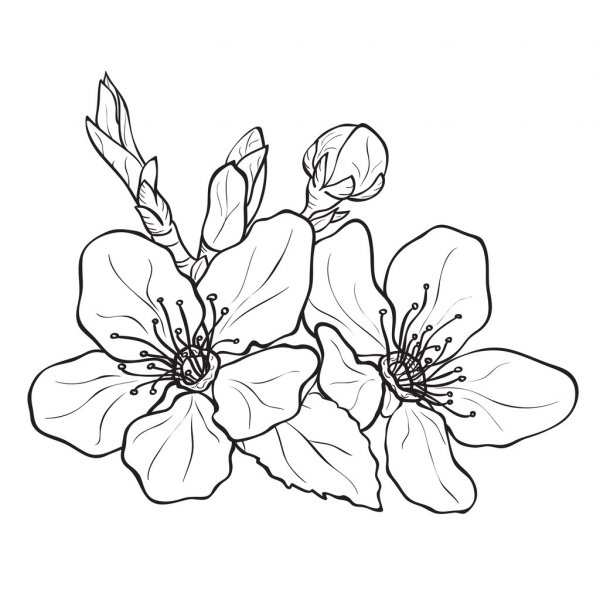 Dec. 18. szombat Házasoknak:    Urunk, Jézus, hálát adunk neked, amiért határtalan szeretettel szeretsz minket, és nem haboztál az életedet adni értünk. Köszönjük, hogy szereteted megvéd a rossztól; ha elbuktunk, felemel a legnagyobb mélységből, és meggyógyítja a legfájdalmasabb sebeket is.  AmenFelnőtteknek, fiataloknak:  Csendes csodákNe várd, hogy a föld meghasadjonÉs tűz nyelje el Sodomát.A mindennap kicsiny csodáiNagyobb és titkosabb csodák.Tedd a kezedet a szívedreHallgasd, figyeld, hogy mit dobog,Ez a finom kis kalapálásNem a legcsodásabb dolog?Nézz a sötétkék végtelenbe,Nézd a kis ezüstpontokat:Nem csoda-e, hogy árva lelkedFeléjük szárnyat bontogat?Nézd, árnyékod hogy fut előled,Hogy nő, hogy törpül el veled.Nem csoda ez? - s hogy tükröződniLátod a vízben az eget?Ne várj nagy dolgot életedbe,Kis hópelyhek az örömök,Szitáló, halk szirom-csodák.Rajtuk át Isten szól: jövök.               (Reményik Sándor)Gyerekeknek: Ének: 1. Jézus kopogtat, gyertyát gyújtogat. Ahol belép, itt is, ott is gyertyát gyújtogat.
2. Szívem megnyitom, térj be, Jézusom! Gyújtsd meg hitem kis gyertyáját, térj be, Jézusom!

3. Itt a gyertya benn, itt a szívemben, Jézus egy kis gyertyát gyújtott itt, a szívemben.4. Kis gyertya-hitem vigyázva viszem, fúvó szellő el ne fújja, vigyázva viszem.
5. Sötét a világ. Ragyogj, kicsi láng! Jézus felé mutass utat! Ragyogj, kicsi láng!Ima:Jó Isten, te adtál nekem Szerető szülőket, Jóságukért oltalmazzad S áldd meg, kérlek, őket! Add, hogy mindig úgy szeressem Mint te szűz anyádat, Add, hogy sose érje őket miattam a bánat! Mese: Mentovics Éva: Mióta van csillag a karácsonyfák csúcsán? Egyszer, réges-régen, egy teliholdas decemberi éjszakán, amikor milliónyi csillag ragyogott az égen, néhány egészen apró kis csillagocska pajkosan játszadozott az öreg Hold mellett. Remekül érezték magukat. Huncutkodtak, viháncoltak, csintalankodtak. Addig-addig rosszalkodtak, amíg az egyik kis csillagot valamelyik társa véletlenül alaposan oldalba lökte. – Bocsánat, nem volt szándékos! – mentegetőzött a kis rosszaság. – Segítség! Kapjon el valaki! – kiáltotta ijedten a szegény pórul járt csillagocska. De sajnos már senki sem tudott utána nyúlni. Elveszítette az egyensúlyát, és elkezdett zuhanni lefelé. Zuhant, zuhant egyenesen a Föld felé. A társai egyre távolabb kerültek tőle. Ő pedig rettenetesen félt, mert ilyen még soha sem történt vele. Lehet-e még annál is rosszabb, hogy lepottyant, és elveszítette a társait? Hosszú ideig csak zuhant, zuhant lefelé, ám egyszer csak valami érdekes dolog történt. Mintha valaki kinyújtotta volna érte a karját. Egy enyhén szúrós, zöld valami alányúlt, és elkapta. A kis csillagocskának fogalma sem volt róla, hogy mi történt? Éppen egy fenyves erdőbe pottyant le. Az enyhén szúrós zöld valami pedig egy hatalmasra nőtt fenyőfa volt. – Nem tudom, hogy ki vagy, de kérlek, segíts nekem, hogy vissza tudjak menni a barátaim közé! – könyörgött a kis csillagocska, és olyan kedvesen mosolygott, amennyire csak tudott a történtek után. – Én vagyok az erdő legöregebb fenyőfája. – recsegte kedvesen az öreg fenyő. Már nagyon sok mindent megértem. Évtizedek óta csodállak benneteket, hogy télen – nyáron milyen ragyogóan, fényesen tündököltök ott az égbolton. Szóval sok mindent megértem, de ilyen még soha sem történt velem, hogy egyikőtök az ölembe pottyant volna. De ha már így esett, nagyon szívesen megpróbálok neked segíteni, hogy visszakerülj az égboltra. – Előre is nagyon köszönöm neked, kedves fenyő! – hálálkodott a kis csillag. – Még ne köszönj semmit sem! Megteszek minden tőlem telhetőt, de biztosat nem ígérhetek. – mormogta kedvesen a fenyőfa. Középső ágai egyikével megfogta a kis csillagocskát, és jó nagy lendületet vett... A kis csillag szállt, szállt egy ideig felfelé, majd lelassult… és visszapottyant a fenyő ágai közé. A vén fenyő még jó néhány kísérletet tett, hogy visszahajítsa a pórul járt csillagocskát, de sajnos nem járt sikerrel. – Látod, te árva kis csillagocska, nem tudok rajtad segíteni. Annyit azonban megtehetek, hogy felültetlek a legmagasabb ágam hegyére, úgy talán egy kicsit közelebb leszel a barátaidhoz. – Jól van – szólt búslakodva a kis csillagocska. – Mindenesetre köszönöm, hogy megpróbáltál segíteni. Az öreg fenyő pedig gyengéden megfogta, és feltette a csúcsára. A kis csillagocska egy ideig búslakodott, majd lassan beletörődött a sorsába, és elkezdett ugyanolyan fényesen, szikrázóan világítani, mint ott fenn, az égbolton... Amikor az égből a társai megpillantották, hogy milyen csodálatosan mutat a kis csillagocska ott lent a havas tájon, a hatalmas fenyőfa csúcsán, nyomban irigykedni kezdtek rá. – Nézzétek csak, milyen jól fest a mi kis barátunk ott, azon a szép, zöld fenyőfán! Mennyivel jobb helye lehet ott neki, mint itt nekünk! Talán még a fénye is sokkal szikrázóbb, mint amilyen korábban volt! Addig-addig csodálták a kis csillagocskát ott lent, a havas fenyőfán, mígnem elhatározták, hogy ők is leugranak. Azon az éjszakán rengeteg csillag hullott alá az égből, hogy egy-egy szép, zöld fenyőfa csúcsán folytathassa a ragyogását. Néhány nap múlva favágók érkeztek az erdőbe. Nagyon elcsodálkoztak a látottakon, de egyben örültek is, mert ilyen fenyőfákkal még sohasem találkoztak. Ki is vágták mindegyiket, hogy majd feldíszítve karácsonyfaként pompázhassanak a házakban. Az égbolton tündöklő csillagok pedig ámuldozva figyelték, hogy mi történik a falu széli fenyves erdőben? Elérkezett a karácsony. Minden házban fények gyúltak, és igazi ünnepi hangulat költözött az otthonokba. Az égen ragyogó csillagok kíváncsiskodva tekintettek be az ablakokon. Azonban amit ott láttak minden várakozásukat felülmúlta. A csillagbarátaik már nem csak egy egyszerű zöld fenyőfa csúcsát díszítették, hanem egy-egy pompásan, csillogóan feldíszített karácsonyfán ragyogtak. Az emberek körbeállták, csodálták, és énekszóval köszöntötték őket. 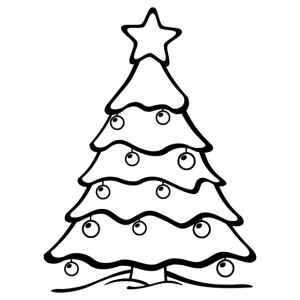 Az égen tündöklő csillagok ekkor határozták el, hogy minden karácsony előtt leugranak egy-egy fenyőfára, hogy nekik is részük lehessen ebben a pompában, és szeretetteljes fogadtatásban. Azt pedig, hogy kit érjen ez a megtiszteltetés, minden decemberben sorshúzással döntik el. Azóta díszíti csillag a karácsonyfák csúcsait.Szerkesztette: Noé Gabriella - Karolina Iskola 3.b-s tanító                                            és lánya, Rebeka